Spring 2023 	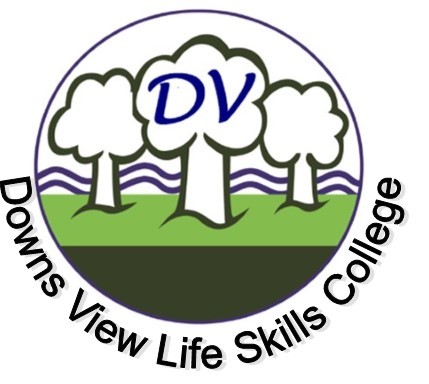 LIFE SKILLS TIMES 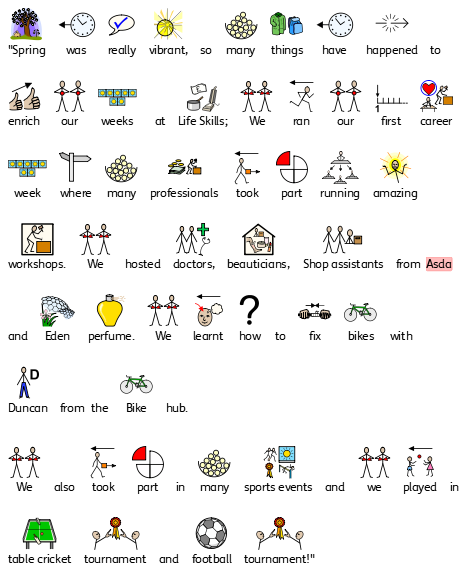 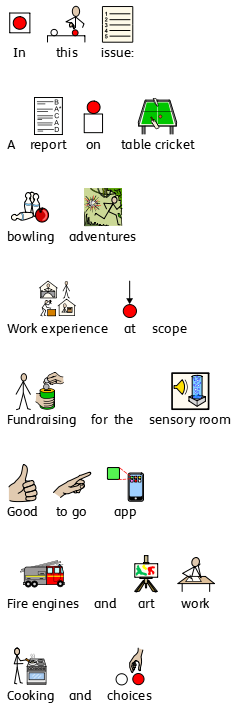 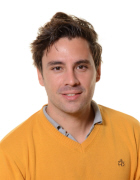 Table Cricket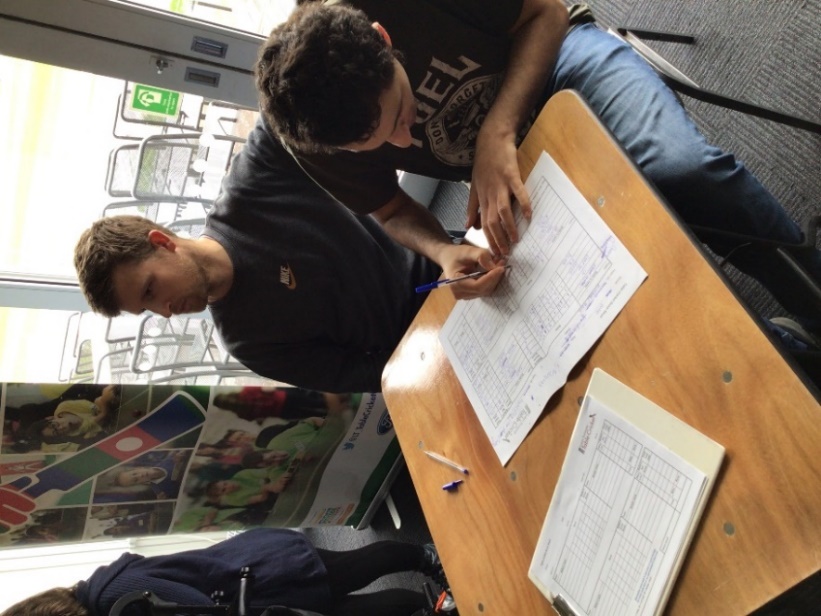 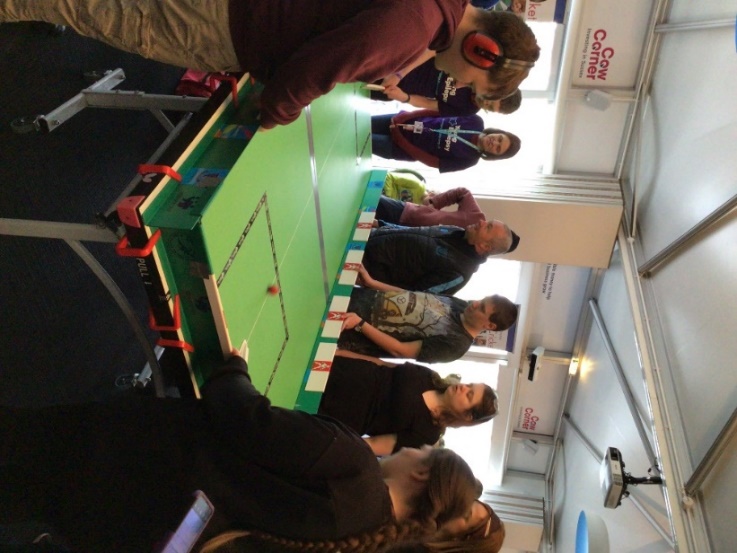 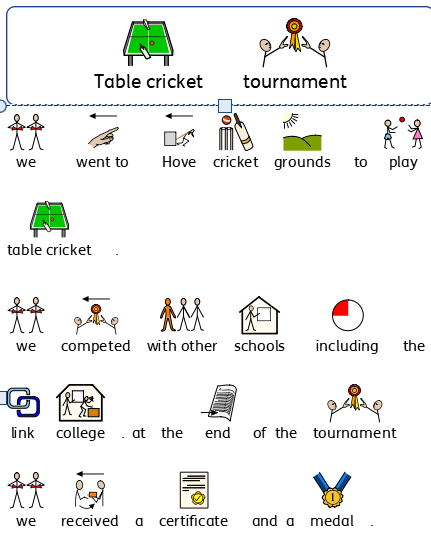 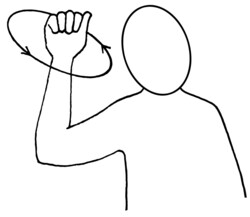                                                                                                            WinRoom 6  - Bowling Adventures!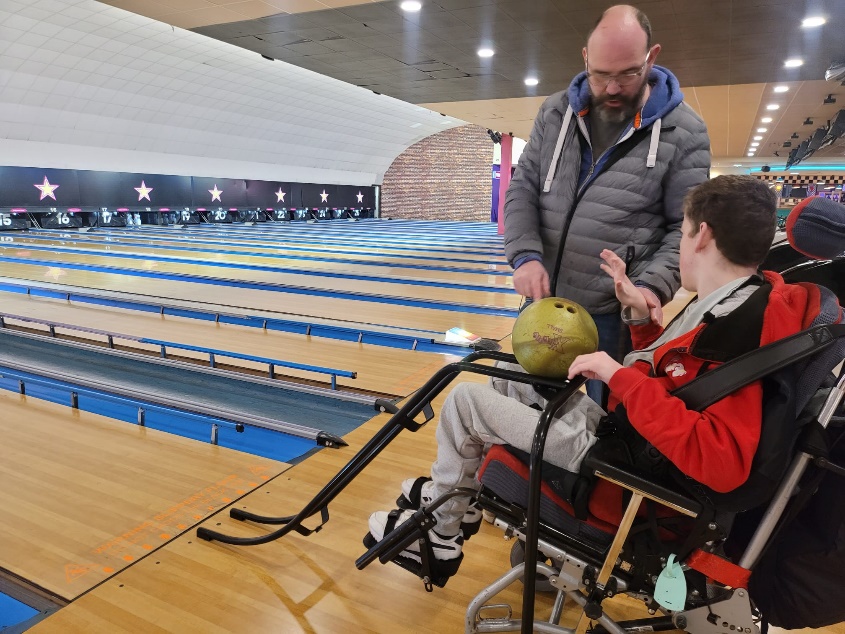 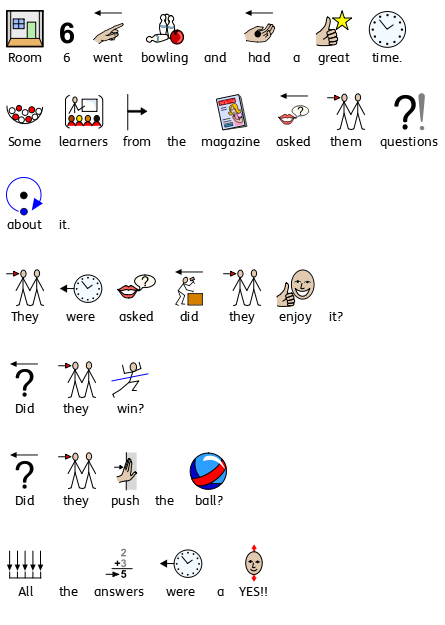 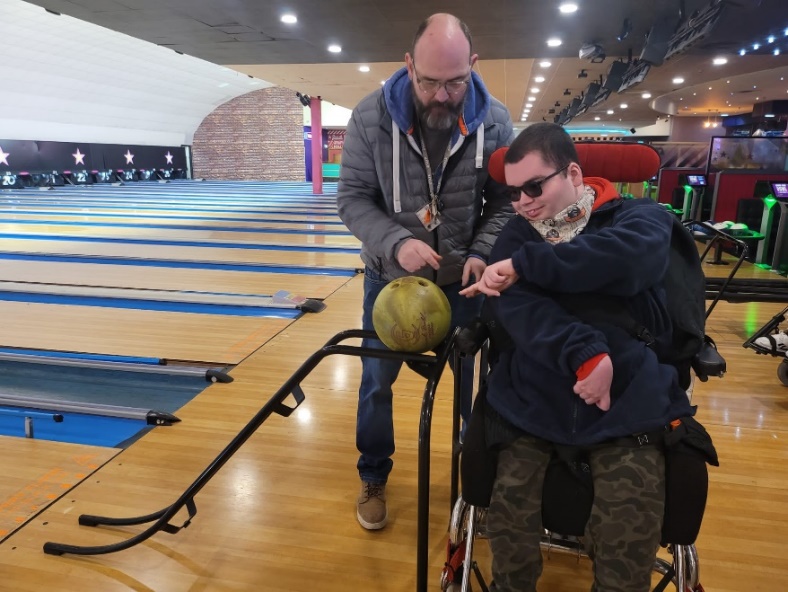 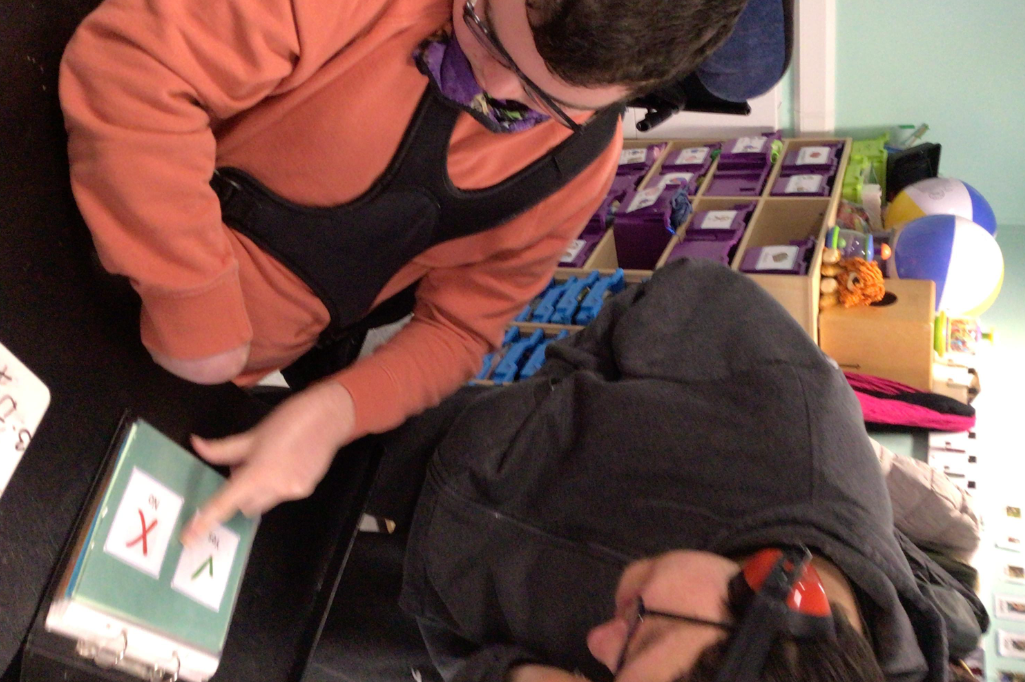 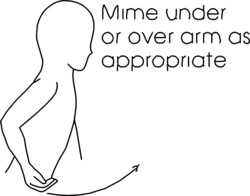 Work Experience at Scope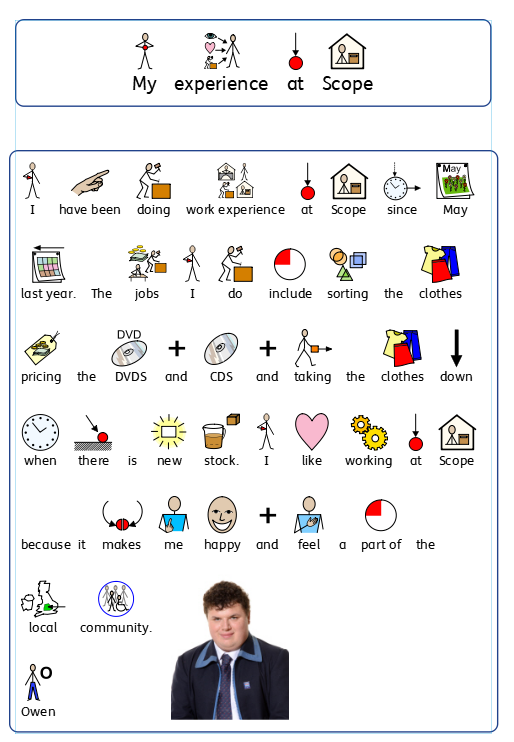 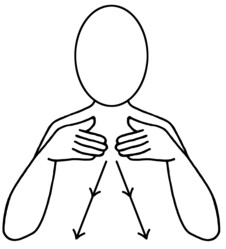 Clothes Fundraising for the DVLSC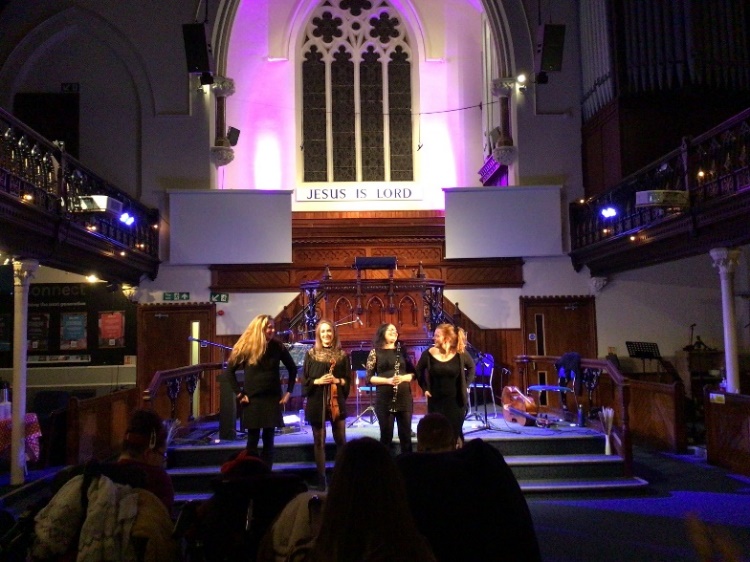 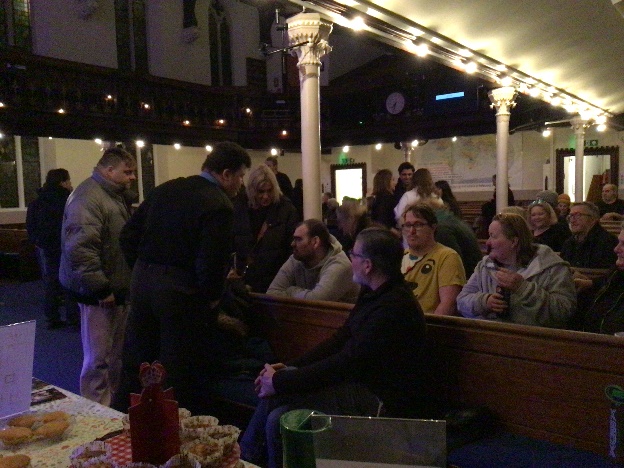 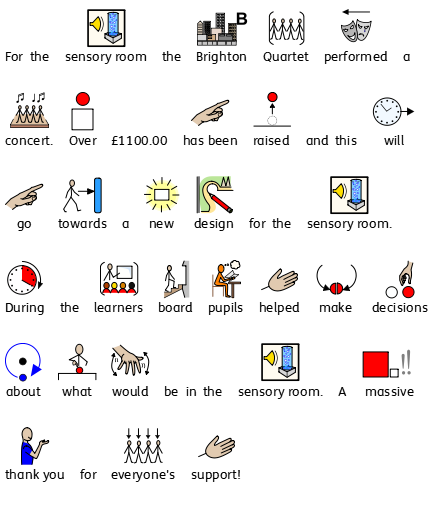  Music 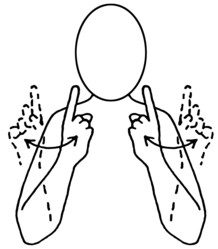 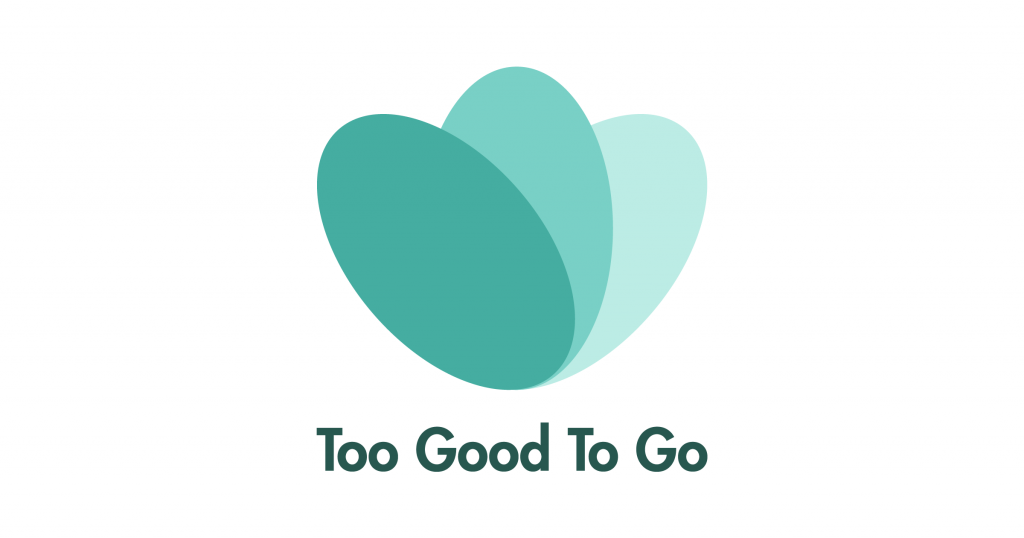 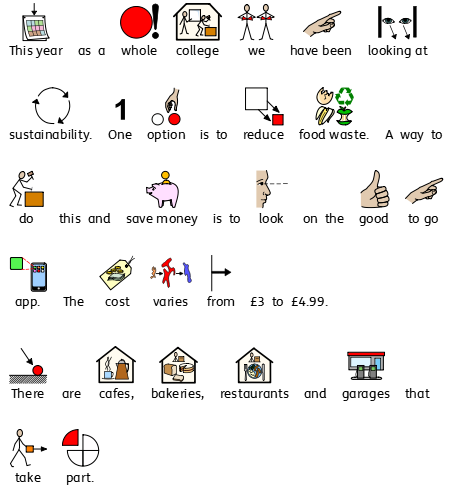 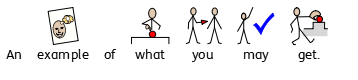       Food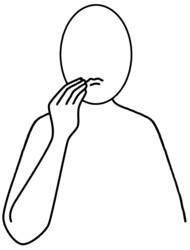 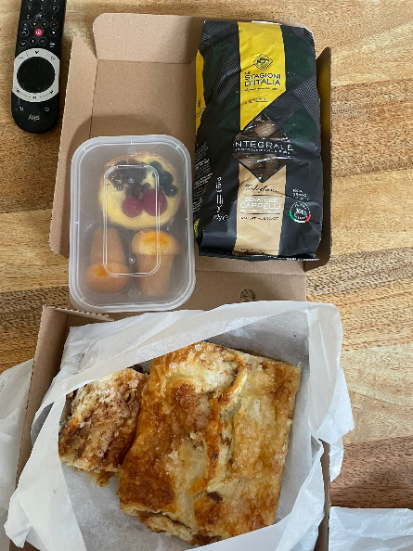 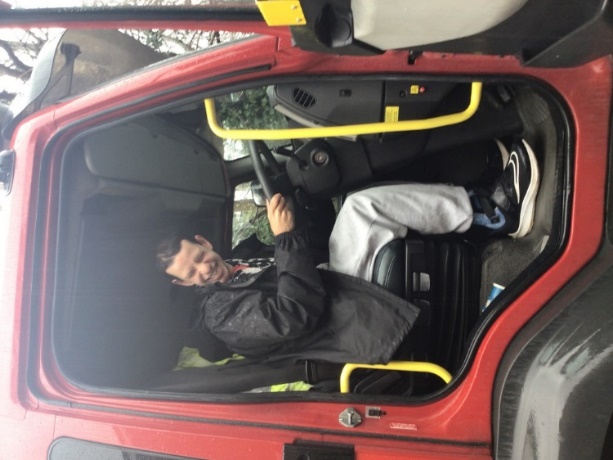 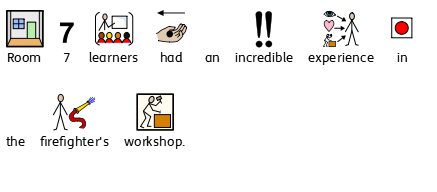 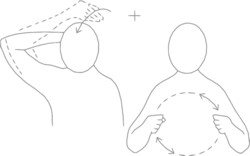 Fire engine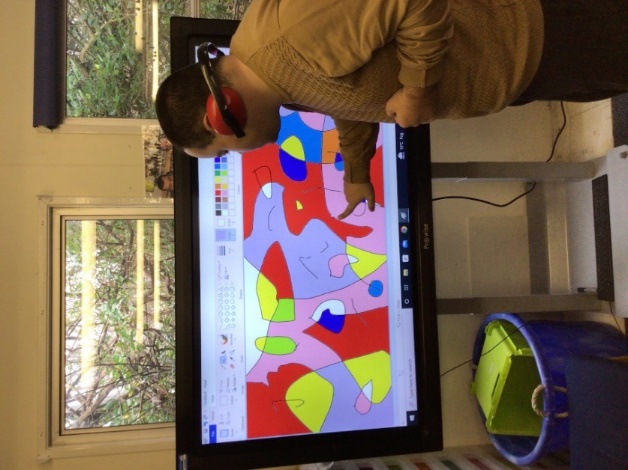 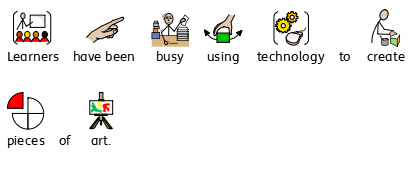 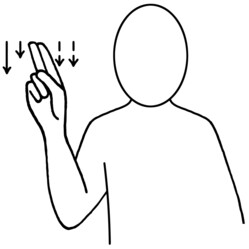 Art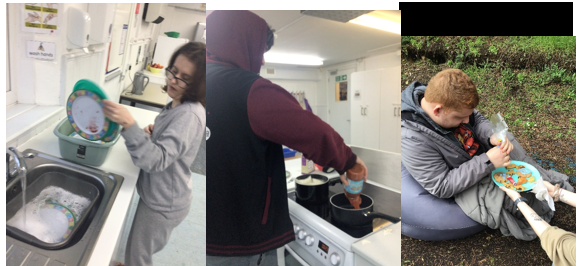 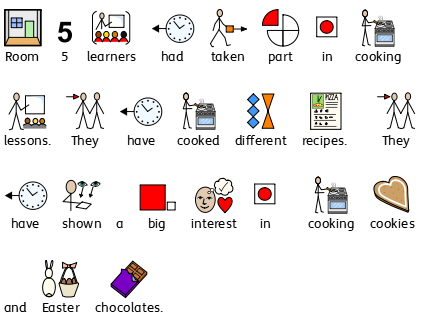 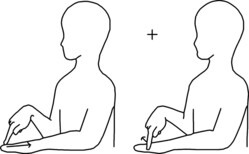 Easter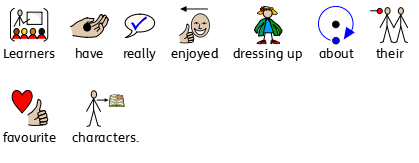 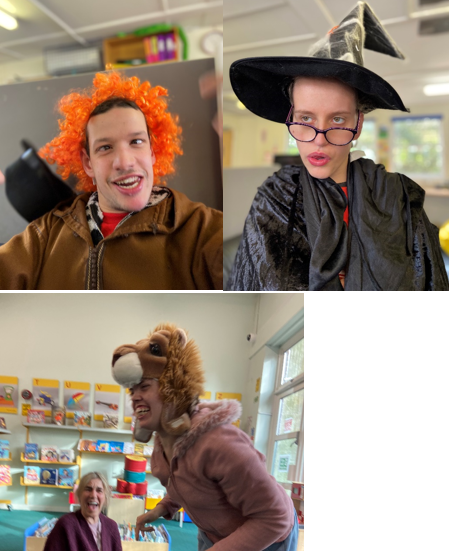 Careers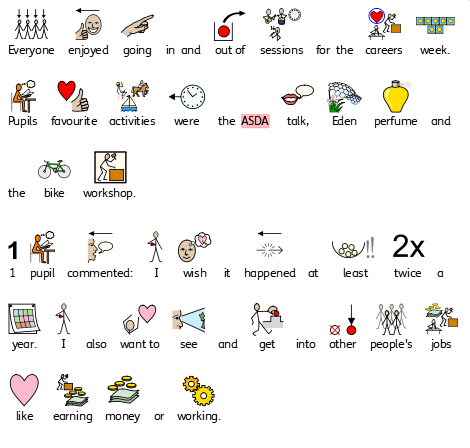 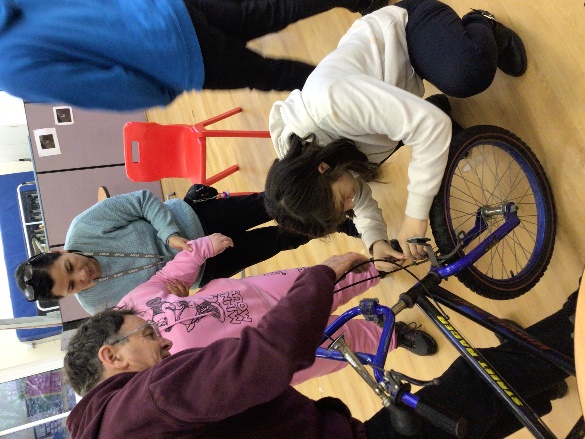 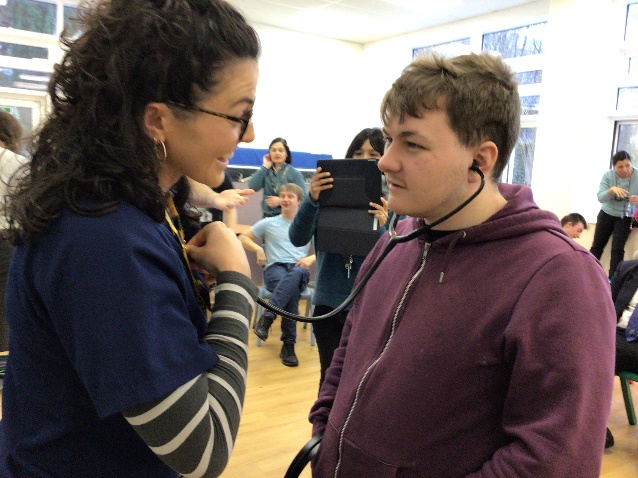 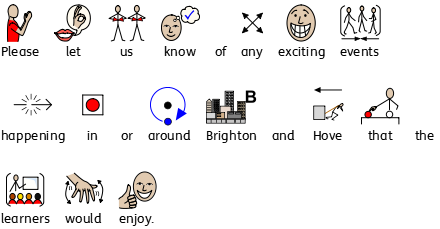 